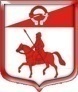 Администрация муниципального образованияСтаропольское сельское поселениеСланцевского муниципального района Ленинградской областиПОСТАНОВЛЕНИЕ20.01.2023                                                                                               №09-пОб утверждении бюджетного прогноза муниципального образования Старопольское сельское поселение Сланцевского муниципального района Ленинградской области на 2023 - 2028 годыНа основании статьи 170.1 Бюджетного кодекса Российской Федерации, в соответствии с постановлением администрации Старопольского сельского поселения от 18.08.2017 №132-п «Об утверждении Порядка разработки и утверждения бюджетного прогноза муниципального образования Старопольское сельское поселение Сланцевского муниципального района Ленинградской области на долгосрочный период» (с изменениями, внесенными постановлениями от 31.05.2021 № 59-п и от 18.01.2022 № 5-п),  администрация Старопольского сельского поселения  п о с т а н о в л я е т:Утвердить бюджетный прогноз муниципального образования Старопольское сельское поселение Сланцевского муниципального района Ленинградской области на 2023 - 2028  годы согласно приложениям 1- 4.И.о. главы администрации                      Редченко Н.В.